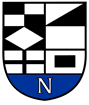 NERINGOS SAVIVALDYBĖS TARYBASPRENDIMASDĖL NERINGOS SAVIVALDYBĖS TARYBOS 2016 M. BALANDŽIO 21 D. SPRENDIMO NR. T1-92 „DĖL VIETINĖS RINKLIAVOS UŽ LEIDIMĄ ĮVAŽIUOTI MECHANINĖMIS TRANSPORTO PRIEMONĖMIS Į VALSTYBĖS SAUGOMĄ NERINGOS SAVIVALDYBĖS ADMINISTRUOJAMĄ TERITORIJĄ NUSTATYMO“ PAKEITIMO2019 m. gruodžio 19 d. Nr. T1-236NeringaVadovaudamasi Lietuvos Respublikos vietos savivaldos įstatymo 18 straipsnio 1 punktu, Neringos savivaldybės taryba nusprendžia:1.	Pakeisti Vietinės rinkliavos už leidimą įvažiuoti mechaninėmis transporto priemonėmis į valstybės saugomą Neringos savivaldybės administruojamą teritoriją nuostatų, patvirtintų Neringos savivaldybės tarybos 2016 m. balandžio 21 d. sprendimo Nr. T1-92 „Dėl vietinės rinkliavos už leidimą įvažiuoti mechaninėmis transporto priemonėmis į valstybės saugomą Neringos savivaldybės administruojamą teritoriją nustatymo“ 2.1 papunkčiu, 5 punktą pagal priedą.2. Pakeisti Vietinės rinkliavos už leidimą įvažiuoti mechaninėmis transporto priemonėmis į valstybės saugomą Neringos savivaldybės administruojamą teritoriją lengvatas, patvirtintas Neringos savivaldybės tarybos 2016 m. balandžio 21 d. sprendimu Nr. T1-92 „Dėl vietinės rinkliavos už leidimą įvažiuoti mechaninėmis transporto priemonėmis į valstybės saugomą Neringos savivaldybės administruojamą teritoriją nustatymo“ (toliau – Lengvatos):2.1. Pakeisti Lengvatų 1.10 papunktį ir jį išdėstyti taip:„1.10. lapkričio 1 ir 2 dienomis vykstantys asmenys su lengvaisiais automobiliais“.2.2. Pakeisti Lengvatų 1.15 papunktį ir jį išdėstyti taip:„1.15. moksleivius vežantys mokykliniai „Geltonieji autobusai“, paženklinti užrašu „MOKYKLINIS“, nuo birželio 1 d. iki birželio 19 d. imtinai ir nuo spalio 21 d. iki  spalio 31 d. imtinai“.3. Papildyti Lengvatas 1.17 papunkčiu ir jį išdėstyti taip:„1.17. asmenys, vykstantys lengvaisiais automobiliais, į Pasaulinės turizmo dienos minėjimo renginius rugsėjo paskutinio savaitgalio penktadienį nuo 12 valandos iki kitos dienos, šeštadienio, 12 valandos“.4. Papildyti Lengvatas 1.18 papunkčiu ir jį išdėstyti taip:„1.18. asmenys, vykstantys lengvaisiais automobiliais, į tradicinius renginius: „Stintapūkis“ vasario mėnesio savaitgalį ir „Žiobrinės“ balandžio mėnesio savaitgalį, kuriuos iš anksto nurodo renginio organizatoriai, datą nustato Administracijos direktorius įsakymu, nuo penktadienio 12 valandos iki kitos dienos, šeštadienio, 12 valandos“.5. Pakeisti Lengvatų I skyriaus numeraciją, vietoje punkto „2“ įrašant „1¹“ punktą.6. Sprendimas įsigalioja nuo 2020 m. vasario 1 d.Skelbti šį sprendimą Teisės aktų registre.Savivaldybės meras		Darius JasaitisNeringos savivaldybės tarybos2019 m. gruodžio 19 d. sprendimo Nr. T1-236priedas5. Vietinė rinkliava __________________________Eil. Nr.Mechaninės transporto priemonės pavadinimasKate-gorijaKlasėVietinės rinkliavos dydis ( eurais) laikotarpiaisVietinės rinkliavos dydis ( eurais) laikotarpiaisVietinės rinkliavos dydis ( eurais) laikotarpiaisEil. Nr.Mechaninės transporto priemonės pavadinimasKate-gorijaKlasėnuorugsėjo 1 d. ikigegužės 31 d.nuobirželio 1 d. iki birželio 19 d. irnuo rugpjūčio 21 d.   iki rugpjūčio 31 d.nuo birželio 20 d. ikirugpjūčio 20 d.  12345671.1.1. Mopedas, mokikas, motociklas, motociklas su šonine priekaba,   motoroleris, motorinis vežimėlis, krovininis motoroleris, keturratis motociklas;1.2. Lengvasis automobilis.LML1, L2, L3, L4,L6E, L7EM155555302.2.1. Autobusas (iki 30 vietų);2.2. Krovininis automobilis (bendroji masė iki 5,5 t).MNM2, M3N1, N21520203.3.1.  Automobilis – gyvenamas namas.MKėbulo tipas SA1520304.4.1. Autobusas (virš 30 vietų).MM33070705.5.1. Krovininis automobilis  (bendroji masė virš  5,5 t);5.2. Traktorius.NN2, N3454545